ΑΝΑΚΟΙΝΩΣΗ ΓΙΑ ΤΟΥΣ ΦΟΙΤΗΤΕΣ ΕΠΙ ΠΤΥΧΙΩ: ΔΗΛΩΣΗ ΜΑΘΗΜΑΤΩΝ ΝΕΑΣ ΕΛΛΗΝΙΚΗΣ ΓΡΑΜΜΑΤΕΙΑΣΑγαπητές/οί φοιτήτριες/ές Όσες/οι επιθυμείτε την εξέτασή σας στα μαθήματα Νέας Ελληνικής Γραμματείας, παρακαλούμε να υποβάλλετε τη ΔΗΛΩΣΗ ΣΥΜΜΕΤΟΧΗΣ ΣΤΗΝ ΕΞΕΤΑΣΤΙΚΗ ΧΕΙΜΕΡΙΝΟΥ ΕΞΑΜΗΝΟΥ 2018-2019 ηλεκτρονικά στο email της Γραμματείας, μέχρι 11.01.2019:hamcc-secr@uop.grΠαρακαλούμε σημειώστε με Χ:Από τη Γραμματεία του ΤΙΑΔΠΑΚαλαμάτα, 12.12.2018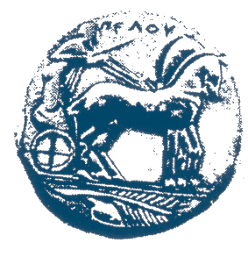 ΕΛΛΗΝΙΚΗ ΔΗΜΟΚΡΑΤΙΑΠΑΝΕΠΙΣΤΗΜΙΟ ΠΕΛΟΠΟΝΝΗΣΟΥ    Τμημα ΙΣΤΟΡΙΑΣ, ΑΡΧΑΙΟΛΟΓΙΑΣ ΚΑΙ ΔΙΑΧΕΙΡΙΣΗΣ ΠΟΛΙΤΙΣΜΙΚΩΝ ΑΓΑΘΩΝΔιεύθυνση: Ανατολικό Κέντρο , 24100 Καλαμάτα Τηλ.:2721065117, fax: 2721065112E-mail: hamcc-secr @uop.gr12Κ28_16Νέα Ελληνική Γραµµατεία Ι: Από την Επτανησιακή Σχολή έως την Γενιά του ’3012Κ36_14Νέα Ελληνική Γραµµατεία ΙΙ: Από την Γενιά του ’30 έως Σήµερα